ЎЗБЕКИСТОН РЕСПУБЛИКАСИBOJXONA BROKERLARI UYUSHMASI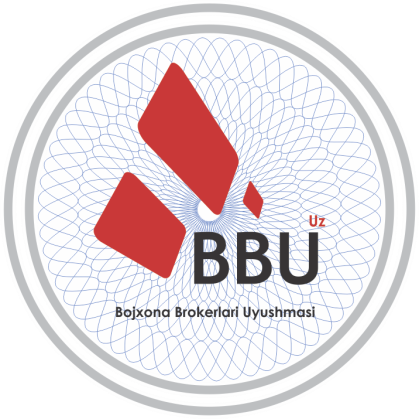 АССОЦИАЦИЯ ТАМОЖЕННЫХ БРОКЕРОВ  РЕСПУБЛИКА УЗБЕКИСТАН*ПоложениеО членстве в Ассоциации таможенных брокеровг. Ташкент											2017г
1.  ОБЩИЕ ПОЛОЖЕНИЯПоложение о членстве (далее – Положение) в Ассоциации таможенных брокеров (далее – Ассоциация) разработано на основании Устава Ассоциации таможенных брокеров (далее – Устав).Положение определяет категории членства в Ассоциации, требования, предъявляемые к действительным и ассоциированным членам, порядок принятия, прекращения, приостановления, возобновления и изменения категории членства, а так же права и обязанности членов Ассоциации. ОСНОВНЫЕ ПОНЯТИЯВ настоящем Положении применяются следующие понятия:Члены ассоциации – юридические лица, являющиеся коммерческими организациями и осуществляющими свою деятельность на территории Республики Узбекистан, поддерживающие цели и задачи Ассоциации таможенных брокеров и соблюдающие Устав;Общее собрание членов ассоциации – высший орган управления Ассоциацией,Правление ассоциации – наблюдательный совет, орган осуществляющий управление Ассоциацией между Общими собраниями членов ассоциации, Председатель ассоциации (а так же лицо его замещающее) – лицо, возглавляющее исполнительный орган Ассоциации, Действительные члены – юридические лица, удовлетворяющие понятию Членов ассоциации и являющиеся  учредителями Ассоциации, уплачивающие полный размер регулярного членского взноса, установленного Общим собранием членов ассоциации, имеющие право решающего голоса на Общем собрании членов ассоциации, пользующиеся бесплатно либо с финансовым преимуществом возможностями Ассоциации и услугами учрежденных ею организаций, несущие  солидарную ответственность по задолженностям Ассоциации в размере, не превышающем размер годового членского взноса;Ассоциированные члены – юридические лица, удовлетворяющие понятию Членов ассоциации, не являющиеся  учредителями Ассоциации, уплачивающие половину размера регулярного членского взноса, установленного Общим собранием членов ассоциации, получающие от Ассоциации информирование и консультирование, имеющие право совещательного голоса на Общем собрании членов Ассоциации, пользующиеся другими возможностями Ассоциации и услугами учрежденных ею организаций с финансовым преимуществом.Ассоциированные члены, уплачивающие полный размер регулярного членского взноса, установленного Общим собранием членов ассоциации, имеют права и пользуются всеми возможностями Ассоциации и услугами учрежденных ею организаций наравне с действительными членами, за исключением права решающего голоса на Общем собрании Ассоциации.ЧЛЕНСТВО В АССОЦИАЦИИЧленство в Ассоциации является добровольным. Любой член ассоциации вправе выйти из членства в Ассоциации.Порядок приема в членство и прекращение членства в Ассоциации действительных членов осуществляется в соответствии с Уставом.Прием в членство ассоциированных членов осуществляется на основании заявления юридического лица, изъявившего желание вступить в Ассоциацию. Заявление о приеме рассматривается наблюдательным советом Ассоциации. В десятидневный срок с момента приема заявления заявителю выдается договор об ассоциированном членстве либо отказ. Заявители, вступающие в Ассоциацию после 1 октября 2018 года, обязаны оплатить сумму членских взносов за последующие 12 месяцев (годовой регулярный взнос). Со дня оплаты годового регулярного членского взноса заявитель является ассоциированным членом Ассоциации. Прием в членство считается несостоявшимся и договор об ассоциированном членстве считается аннулированным в случае неуплаты годового регулярного членского взноса в течение месяца со дня выдачи договора об ассоциированном членстве. (В редакции Протокола заседания наблюдательного совета Ассоциации таможенных брокеров № 14 от 01.10.2018г.)Добровольное прекращение членства в Ассоциации ассоциированного члена  осуществляется на основании заявления ассоциированного члена о выходе из членства в Ассоциации.Прекращение членства в Ассоциации ассоциированного члена осуществляется исключительно решением Общего собрания членов ассоциации в следующих случаях:- несоблюдение правил членства, установленных настоящим Положением и Уставом,- дискредитация Ассоциации своими действиями либо высказываниями,- неуплата регулярных членских взносов за период, превышающий 6 (шесть) месяцев.ПРАВА И ОБЯЗАННОСТИ ЧЛЕНОВ АССОЦИАЦИИДействительные члены имеют права и обязанности в соответствии с Уставом. Действительные и ассоциированные члены имеют право использовать в своих документах логотип Ассоциации. Право использования логотипа Ассоциации прекращается одновременно с прекращением членства в Ассоциации.Ассоциированный член имеет право:- иметь совещательный голос при управлении делами Ассоциации;- получать информацию о деятельности Ассоциации;- безвозмездно получать поддержку Ассоциации в информационном, консультационном, методическом и техническом направлениях, а также иметь иные права, предусмотренные законодательством, Уставом Ассоциации и Положениями, утверждаемыми Общим собранием членов ассоциации;- вносить предложения, направленные на повышение эффективности работы Ассоциации;- прекратить Ассоциированное членство в порядке, предусмотренном пунктом 3.4. настоящего Положения. Ассоциированный член обязан:- соблюдать требования законодательства, Устава и настоящего Положения;- своевременно вносить регулярные взносы, в порядке и размерах, установленных Общим собранием членов ассоциации;- своевременно информировать о происшедших изменениях в наименовании, правовом статусе, финансовых реквизитах и адресе юридического лица; - при выражении собственной позиции в публичных обращениях и выступлениях не объявлять свою позицию от имени Ассоциации, если такая позиция не была принята Общим собранием ассоциации либо Правлением ассоциации;- выполнять решения органов управления Ассоциации, принятые в соответствии с их компетенцией, определенной Уставом;- не разглашать конфиденциальную информацию Ассоциации; ЗАКЛЮЧИТЕЛЬНЫЕ ПОЛОЖЕНИЯПредусмотренные настоящим Положением правила являются обязательными для всех членов Ассоциации.Положение может быть дополнено, изменено, либо отменено по решению Правления ассоциации, а так же по решению Общего собрания членов ассоциации.Копия, к которой приравнивается электронная копия, данного Положения предоставляется каждому заявителю, по его желанию, при вступлении в члены ассоциации.